✎ イ　ベ　ン　ト　情　報 ✐第203回 １６ミリ映画をみる会道1954年製作・公開のイタリア映画。1956年アカデミー賞受賞。自他共に認めるフェリーニの代表作の一つ。フェリーニの作品の中では最後のネオリアリズム映画といわれる。アンソニークイン以外は日本では無名で、女優も美人とは言い難かったが、日本でも上映されると口コミで評判を呼んだ。【日時】１１月１７日（土）18:30～【場所】中央公民館【費用】300円（資料代）小・中学生 無料【連絡先】☎042-342-3435　関根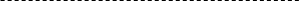 サロンミニコンサート《1725年製のストラディバリウスのバイオリン》バイオリン：黒澤誠登(東京フィルバイオリン奏者)【日時・場所】※参加費の記載のないものは無料です。≪１１月≫７日（水）11：00～ 中島地域センター２８日（水）11：20～ 小川２丁目児童館２８日（水）13：30～永田珈琲 コーヒー付き千円２９日（木）14：30～津田公民館 入場500円≪１２月≫２０日（木）11：20～小川２丁目児童館２５日（火）13：30～永田珈琲 コーヒー付き千円【問合せ】バイオリンの音を楽しむ会（黒澤）☎＆fax 042-341-3457映写会・今、なぜ憲法９条（戦争放棄）を変えるの⁉改めて問う‼DVD「焼け跡から生まれた憲法草案」（NHK・ETV特集）　戦争の惨禍から紡ぎだした「日本国憲法」誕生の歩み【日時】１１月１７日（土）13：30～15：30【場所】元気村おがわ東あすぴあ会議室【入場料】無料【問合せ】萩山・小川団地九条の会　☎042-344-5985 村瀬、042－343-8818 高橋上映会「獄友」【日時】１１月１７日（土）19:00～【場所】福祉会館市民ホール【費用】前売り券1300円（電話予約可）当日1500円【問合せ】☎090-1849-9305橋本学園西町町会まつり学園西町町会70周年と地域の親睦のため、学園西町町会まつりを開催します。どなたでも参加できます。【日時】１１月１８日（日）10：00～15：00【場所】小平第四小学校校庭【内容】四中吹奏楽、四小・十五小よさこい、高齢者クラブ合唱、コダレンジャー、消防署・警察署による諸体験、模擬店、フリマ等【主催】学園西町町会【後援】小平市社会福祉協議会など【問合せ】☎042-308-0050 宮本憲法カフェ＠なかまちテラス【日時】１１月２４日（土）13:30～16:00【場所】なかまちテラス地下学習室１【参加費】コーヒーブレイク100円■市民学習奨励学級講演会【日時】１２月２２日（土）13:30〜15:30【場所】仲町公民館ホール（保育あり）【講師】池上洋通さん【問合せ】☎042-325-2339 坂口email:yoko_sak@qa2.so-net.ne.jpうたごえin元気村うたごえを通して、住民同士のふれあいが広がり、この地域に住んでよかったと思えるようになればいいなと願っています。アコーディオン伴奏付き。【日時】◉昼の部：いずれも13:30〜15:30１１月２０日（火）、１２月１８日（火）、２４日（月）　夜の部：最終月曜日　18:30〜21:00	１１月２６日（月）、※１２月夜は無し（24日昼に振り替え）【場所】小平元気村おがわ東第２会議室【参加費】昼300円、夜500円【問合せ】☎090-4947-5393 村瀬統計データから見る小平市―RESASとGISでデータを可視化する技術を学ぶ―内閣府が公開している「RESAS」やたましん地域経済研究所が公開している「TAMA　Data　Visualization」を用いて、基本的なデータを可視化してみます。また、だれでも自由に使えるGISソフトウエア「MANDARA10」を使用して、統計データを地図上に落とし込んで可視化する手法について学びます。【日時】１１月２４日（土）13：30～16：30【場所】中央公民館学習室4【対象】市内在住・在勤・在学の方【定員】30人【講師】中西栄一郎氏（多摩信用金庫経営戦略室地域経済研究所）【参加費】資料代500円（当日徴収）【持ち物】インターネットに接続できるノートパソコン（タブレットは不可）、電源コード、マウス※事前にhttp://ktgis.net/mandara/ 「MANDARA10」のインストールをお願いします。【主催】歴史入門の会・小平市統計学を学ぶ会【申込】☎042-312-1419　大森（11月1日（木）～）※振り返りの会：12月6日（木）18：30～20：30会場未定。内容：小平市の未来を語る。参加費：無料講演会図書館のこれからとまちづくり指定管理者制度のもと1年間、その後直営に戻ってから7年間、館長をつとめられた永利和則さんに、直営と民営、その二つの図書館を経験したことから見えてきたそれぞれの特徴、また、まちづくりにどう生かしたかなどお話していただきます。【日時】１２月１５日（土）13:00～15:00【場所】中央図書館3階視聴覚室【講師】永利和則さん（日本図書館協会理事・福岡女子短期大学特任教授・福岡県小郡市図書館元館長）【参加費】無料【定員】80名【申込】11月6日（火）10:00～　問合せ先へ【主催】小平市子ども文庫連絡協議会・小平市教育委員会【問合せ】中央図書館　☎042-345-1246みんなででつくる音楽祭ｉｎ小平障がい者も健常者も老若男女、外国の方も全てボーダレスで、音楽やパフォーマンスを楽しむ手作りの音楽祭です。第５回目となる今年は、新たにイメージを森と定め出演団体・個人が80組と今まで最多。是非皆さまお誘いあわせの上ご来場ください。【日時】１２月１日（土）11：30～【場所】中央公民館　全館http://kodairaongakusai.jp/こだいら自由遊びの会プレーパーク【日時】１１月１８日(日)10：00～16：00　　子どもキャンプ場＆きつねっぱら公園【参加費】無料、カンパ １人100円【持ち物】飲み物、タオル、敷きもの、弁当など必要と思われるもの。　※どなたでも参加できます。【当日の連絡先】☎090-1771-7431 足立☎070-6616-9959福本http://kodairaplaypark.com子育て広場　きらら■きらら広場（全て申込み不要、無料）１１月１５日（木）ベビー三小10：00～11：45２７日(火) だっこ　10：00～12：00　中野産婦人科医院ホール梅原さんによる、スマホで上手に写真を撮る時のポイントなどのお話あり。２７日(火)はなこ　10:00～12:00　鈴木公民館　和室　大型絵本の読み聞かせ＆わらべうた３０日(金)ベビー中央　10:00～12:00中央公民館　保育室　第五金曜日あかちゃんをみまもりながら、みんなで、おしやべりしましょう。１２月４日（火）11：00～12：30　白梅６日（木）10：00～12：00　だっこ■イベント★ベビー☆ママのふれあい体操： 0歳～1歳前後の赤ちゃんとママのふれあいの場。１１月２２日(木) 10：30～11：00　中央公民館けやき　　体操、11：00～11：45　おしゃべりタイム　参加費 100円、持ち物 バスタオル　予約不要。予防接種直後はご遠慮ください。１１月３０日（金）10:30〜11:45民間学童はなこクラブ１２月７日（金）10:30～12:00　きらら事務所絵本と育ばな ちょこっとわらべうた　【申込・問合せ】NPO法人子育てサポートきらら☎042-345-8262 email:kirara_0305kodaira@yahoo.co.jp子ども食堂  風鈴草乳幼児から大人まで、だれもが安心してみんなと一緒にごはんを食べられる場です。だれでも参加できます。夕ご飯をたべにいらしてください。予約不要【日時】１１月１６日、１２月１４日いずれも金曜日17：30～19：30【場所】みんなの居場所『風鈴草』（小平市津田町2-29-22　都営津田団地近く）【費用】こども（高校生以下）0円、おとな500円※各回50食準備。「売り切れ」の場合はごめんなさい。【問合せ】☎090-1771-7431 足立こども劇場紙であそぼう！その１「トイレットペーパーであそぼう！」【日時】１１月１８日（日）10:00-11:30【場所】学園西町地域センター第一娯楽室【参加費】100円―――さーやんの絵本であそぼう絵本のおはなしからイメージをふくらませ、ライブで創るあそびの時間です。【日時】１１月２７日（火）10:30～12:00【場所】小川西町地域センター　2階和室【対象・定員】0～3歳（未就園児）とその保護者　10組（要申込）【参加費】１組500円【講師】西脇さやか（(公社)日本児童青少年演劇協会「幼児の劇あそび夏季講習会」講師 等）―――――鑑賞会「アラビアンナイト～魔法のランプと明日のヒカリ～」人形劇団むすび座考えよ！決めるのは君だ!!　生きていくために、勇気と知恵を！創立25周年を迎えた小平こども劇場が小平市文化振興財団とともに地域の皆様に大型人形劇の冒険の世界をお届けします。（厚生労働省社会保障審議会特別推薦文化財・平成30年度児童福祉文化賞推薦作品）【日時】１２月２２日（土）14:00開演【場所】ルネこだいら　中ホール【参加費】大人3000円・こども（3歳～17歳）1500円　全席指定以上の【申込・問合せ】NPO法人小平こども劇場☎＆fax 042-347-7211email: info@kodaira-kogeki.orghttp://kodaira-kogeki.org/喫茶〈サタデーひだまり〉障がいのある方、そうでない方、家族の方、子どもさん、高齢者など、地域の方々がどなたでも楽しく集える居場所です。〈メニュー〉コーヒー、紅茶、ジュースなど、クッキー付きで１杯各100円。【日時】原則毎月第３土曜日、いずれも13:00〜17:00１１月１７日、１２月１５日【場所】小平元気村おがわ東２階第２会議室【主催】精神保健福祉ボランティアの会「ひだまり」【問合せ】☎080-5191-7512 熊倉ハートピアすぺーすまいらいふ＆まいわーく事業若者が社会参加するために必要なABCを学ぶ支援事業◆認知行動療法実践（中級）講座10回シリーズ第6回「認知再構成法その2」相手の受け止め方が極端であれば、考えを広げることを手伝う【日時】１１月２１日（水）10:00～12:00【場所】福祉会館第3集会室【講師】国立精神神経医療研究センター心理療法士　稲森晃一氏　　◆「７つの習慣・第8の習慣」学習会10 回シリーズ第7回「慢性症状と急性症状」～応急措置を繰り返すうちに、深化していく慢性症状を打開するリーダーシップについて学んでみませんか。【日時】１２月５日（水）10:00～12:00【場所】福祉会館第3集会室上記２件とも【定員】10名　【参加費】無料【主催・申込・問合せ】NPO小平ハートピア　☎＆fax.042-401-8833　永瀬ｅmail：heartpia@wish.ocn.ne.jpおだまきさき織り展示・販売会ＯＲＩＯＲＩ　ＩＲＯＩＲＯさき織りで作ったバックや小物、藍染めの商品を多数取り揃えております。おだまきは年齢や障害もいろいろ。色もセンスもいろいろ。でも気持ちはひとつ「丁寧に心を込めて作るさき織り」出会ってほしい素敵ないろいろ・・・。【日時】１２月１２日（水）～１７日（月）【場所】錆猫ギャラリー吉祥寺本町2-33-1　吉祥寺駅から徒歩5分【問合せ】社会福祉法人つむぎ　おだまき工房☎＆fax 042-341-7101小平市知的障害者従業者養成研修のお知らせ【募集定員】20名（定員がうまりしだい締め切ります）【期日】１２月１５日（土）、１６日（日）9：00～17：00（講義）２２日（土）9：30～16：00（演習）【場所】小平市福祉会館第二集会室　※演習は知的障害者の方と実際に外出します【費用】受講料3000円（テキスト代こみ）（税込）【申込み方法】下記、法人HPより、申込書をダウンロード。FAXまたは持参にて受付http://tomoninet.wixsite.com【問合せ】NPO法人だれもがともに小平ネットワーク　☎042-308-3732（平日10時～18時）担当高橋講演会～生涯現役を目指そう～「健康寿命を延ばす３つのポイント」【講師】佐藤昌子さん　　（ＮＰＯ法人　関東ＳＬＡ協会　特別理事）【日時】１１月１６日（金）13：30～16：00【場所】中央公民館学習室４（２階）【資料代・お茶代】200円（会員100円）【募集人員】先着40名―――　　　　　♪みんなで唄おう♪　　第５７回「市民うたごえ祭り」【日時】１１月２２日（木）13：30～15：30【場所】中央公民館ホール（２階）【参加費】200円―――　　　　　　　皆んなで話そう　　　　「おしゃべりサロン」【日時】１２月６日（木）13：30～16：00【場所】福祉会館　第一集会室（３階）【資料代・お茶代】200円（会員100円）上記3件自由参加・予約不要【主催】　熟年いきいき会【問合せ先】☎042-341-8604　太田はじめてのパソコンサークルインターネットに接続できます。ノートパソコン、マウスと電源コード（ＡＣアダプター）をお持ち下さい。【日時】いずれも火曜日、予約は必要ありません。１１月１３日13:30～15:45あすぴあ会議室２０日9:30～11:45中央公民館学習室4２７日9:30～11:45あすぴあ会議室１２月　４日9:30～11:45中央公民館学習室4１１日13:30～15:45あすぴあ会議室１８日9:30～11:45中央公民館学習室4２５日9:30～11:45あすぴあ会議室日時を確認して直接会場までお越しください。原則として毎月第１、第２、第３、第４火曜日に開催※パソコンの貸し出しは行っておりません。【参加費】１回200円【主催・問合せ】小平IT推進市民グループhttp://kodaira-it.jp/hazimete1日でNPOの事務を学びたい方へNPO法人の手続き・事務を1日で学ぶ 「NPO法人事務力」セミナー団体運営に必要な事務手続き(所轄庁手続、法務局手続、総会・理事会運営、会計実務、労務管理など)の全体像を正確に把握します。基礎から学びたい、復習して学び直したいという方にもおすすめです。【日時】１１月２０日（火）10:00～18:00【場所】協働ステーション中央会議室【対象】設立から約2年以内のNPO法人の事務職員、管理部門担当者／新たに、事務の担当になった方、職員になった方／NPO支援組織、中間支援組織の職員／NPO法人の職員を目指す方　など【申込み方法】下記主催者URLより申込フォームで【主催・問合せ】NPO法人 NPOサポートセンター http://npo-sc.org/training/good-business-studio/　☎ 03-6453-7498 　email gbs@npo-sc.orgNPO法施行20周年 記念フォーラム これからの市民社会20年を語る－地域、日本、そして世界から―「日本に市民社会を根付かせる」【日時】１１月２１日（水）14:00～19:00記念フォーラム～17:00、レセプション17:30～【場所】アルカディア市ヶ谷私学会館【定員】記念フォーラム200人、記念レセプション　70人（先着順）【参加費】記念フォーラム2000円/人（学生無料、ただし社会人学生は有料），記念レセプション　5,000円/人（立食形式の交流会）※当日申し受けます。【申込】http://www.jnpoc.ne.jpへ【主催】NPO法20周年記念プロジェクト、認定特定非営利活動法人シーズ・市民活動を支える制度をつくる会、認定特定非営利活動法人日本NPOセンター認定特定非営利活動法人まちぽっと市民セクター全国会議2018-市民社会の広がりと新たな挑戦-【日時】１１月２２日（木）、２３日（金）【場所】聖心女子大学4号館／聖心グローバルプラザ （〒150-8938　東京都渋谷区広尾4-3-1）【対象】NPO（NPO法人、社会福祉法人、公益法人、一般法人、協同組合、地縁組織など)、NPO支援組織、財団等、企業、行政、研究者、個人など【申込み方法】ホームページで受付。http://www.jnpoc.ne.jp.ss2018【問合せ】認定特定非営利活動法人日本NPOセンター　☎ 03-3510-0855　fax 03-3510-0856email: ss2018@jnpoc.ne.jp第33回　食事サービスを考えるつどい食を通じた参加づくりや食の支援に関心を持つ人が増えるなか、地域の活動者同士が「つながり」を持つことは、活動の活性化や地域づくりにもつながります。今年のつどいでは、リレートークを中心にお互いの活動を知り、課題を共有することを通じて、ゆるやかなネットワークの構築を目指しています。【日時】１２月９日(日)11:00～16:00【会場】新宿区神楽河岸1-1　飯田橋セントラルプラザ12階会議室（JR総武線　飯田橋駅 東口/西口より 徒歩1分）【参加費】2000円(お弁当つき)【内容】講演　「地域とつながる　食と心の栄養」講師:野村 知子 氏 桜美林大学健康福祉学群 教授【主催】東京食事サービス連絡会【申込・問合せ】東京ボランティア・市民活動センター　☎ 03-3235-1171　fax 03-3235-0050下記web申込フォームまたはfax.http://www.tvac.or.jp/download/41555af634.pptxさくまゆみこさんトークイベントアフリカと日本と　子どもの本から見えてくるもの『シャーロットのおくりもの』を翻訳したさくまゆみこさんにケニアに設立した図書館や、子どもたちに本を届ける活動などについて聞きます。【日時】１１月１７日（土）19:00‐20:30【場所】公益財団法人早稲田奉仕園 新宿区西早稲田2-3-1東京メトロ東西線早稲田駅徒歩5分、【定員】40名　要申込【参加費】一般1000円、学生無料【申込み】下記ホームページアドレスへ https://www.hoshien.or.jp/program/manabiya/studyhall/vol25.html【問合せ】☎03-3205-5403 fax03-3205-5413ｅmail program@hoshien.or.jp富永一夫さん講演会地域志源でふるさとづくり内閣府地域活性化伝道師と一緒に、講演や地域の志源を活用したふるさとづくりについて考えてみよう!！【日時】12月9日（日）13:00～16:00【場所】中央公民館講座室２【定員】50名（先着順　申込11･30まで）保育あり【講師】富永一夫さん（ＮＰＯフュージョン長池会長【申込み】小平市地域振興部市民協働・男女参画推進課　☎042-346-9809　dd0030@city.kodaira.lg.jp東京2020オリンピック・パラリンピック小平市民プロジェクト私たちは、小平市が主催した『東京2020に向けた市民ミーティングin小平』に参加したメンバーが中心になって立ち上げた団体です。東京2020オリンピック・パラリンピックをきっかけに、市民の力で、みんなが楽しめる企画や取り組みを、いっしょにつくっていきませんか。【問合せ】☎090-8492-4939 由井、080-5000-1005 岸